Unit 7 Lesson 15: Irrational Numbers1 Finding a Home for Irrational Numbers (Warm up)Student Task Statement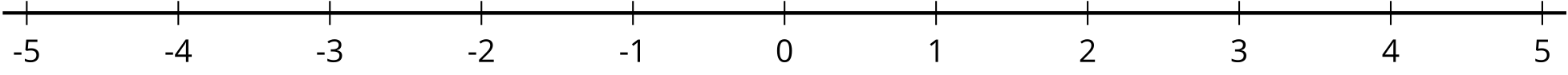 Use the number line to place these values in their approximate location.2 Solving for Missing SidesImages for Launch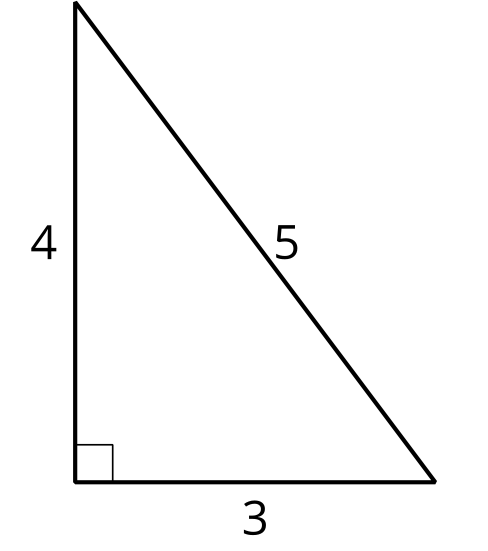 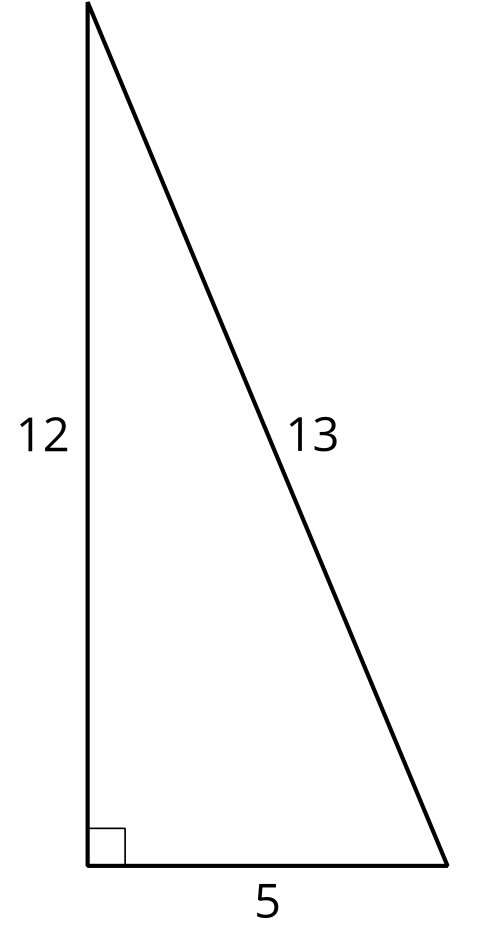 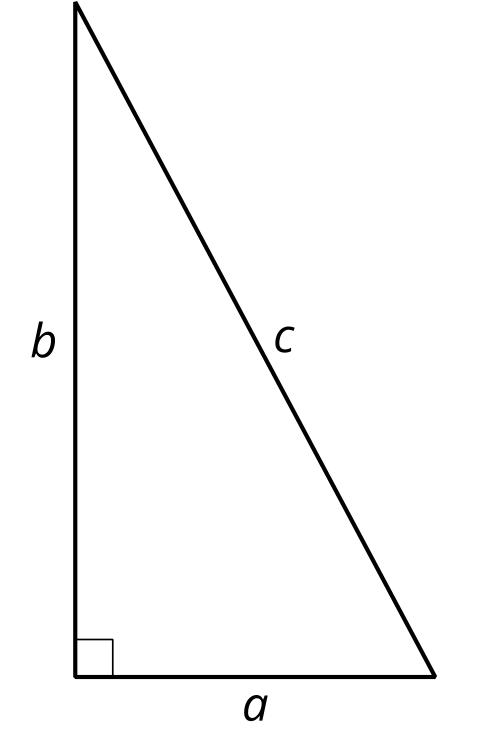 Student Task StatementFor each triangle, use the Pythagorean Theorem to find the length of the missing side.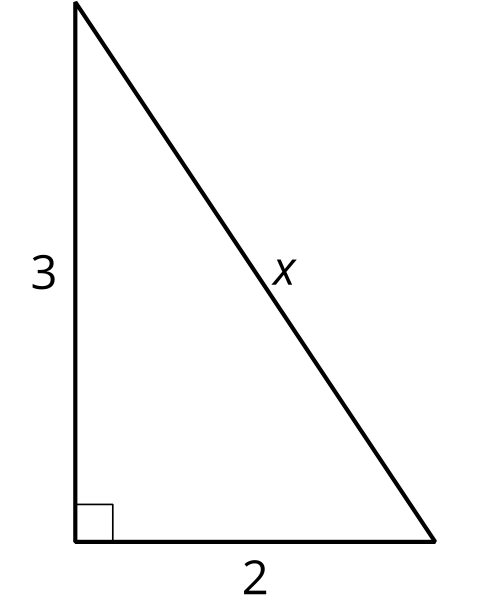 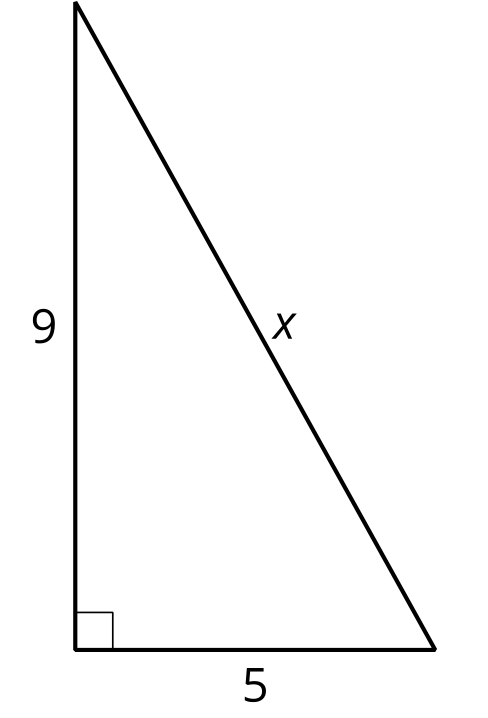 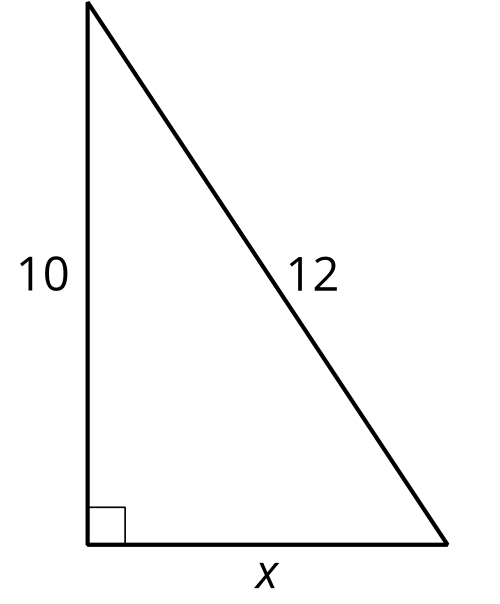 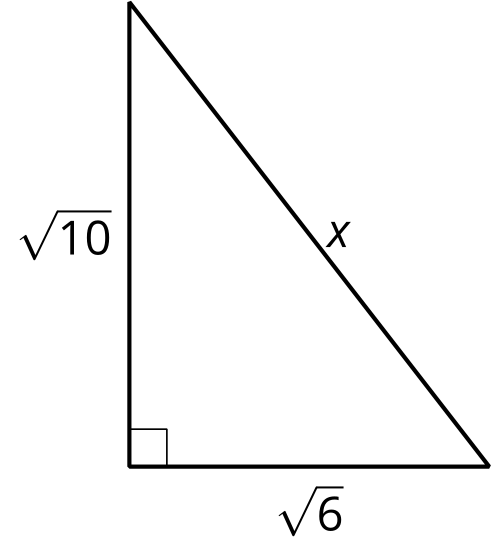 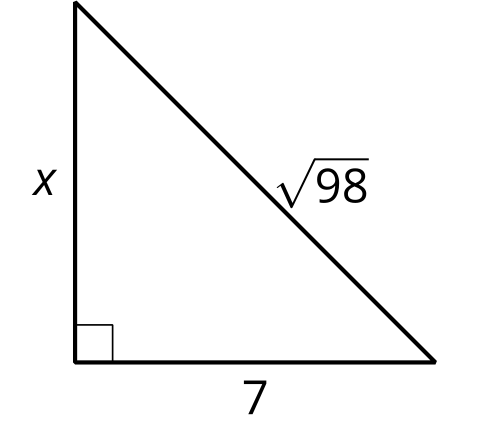 3 Solving with Square RootsStudent Task StatementSolve each of these equations. Represent the solutions exactly. If the solution is not a whole number, what 2 whole numbers does each solution lie between? Be prepared to explain your reasoning.Activity Synthesis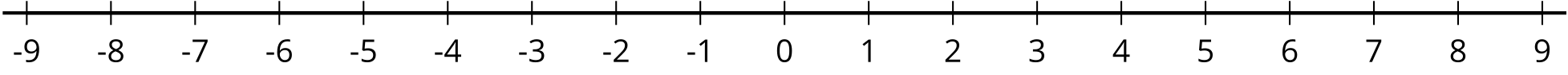 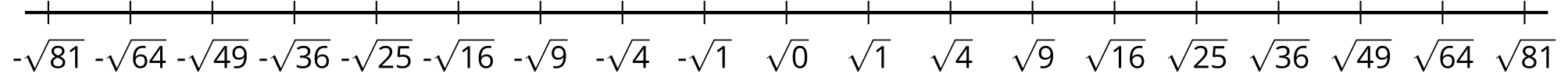 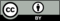 © CC BY 2019 by Illustrative Mathematics®